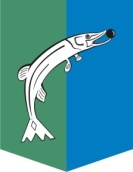 АДМИНИСТРАЦИЯСЕЛЬСКОГО ПОСЕЛЕНИЯ НИЖНЕСОРТЫМСКИЙСургутского районаХанты – Мансийского автономного округа - ЮгрыПОСТАНОВЛЕНИЕ«24» марта  2020 года                          			                                    №125  п. НижнесортымскийО внесении изменений в постановление администрации сельского поселения Нижнесортымский от 23.03.2020 № 118 	На основании постановления Губернатора Ханты-Мансийского автономного округа-Югры от 18.03.2020 № 20 «О введении режима повышенной готовности в Ханты-Мансийском автономном округе», учитывая нарастание эпидемиологической напряженности, связанной с новой коронавирусной инфекцией (COVID-2019) в Ханты-Мансийском округе-Югре:Внести в постановление администрации сельского поселения Нижнесортымский от 23.03.2020 № 118 «О введении режима «Повышенная готовность» изменения, изложив постановление начиная с пункта 6 в следующей редакции:Создать оперативный штаб по предупреждению завоза и распространения коронавирусной инфекции на территории сельского поселения Нижнесортымский и утвердить состав согласно приложению 1 к настоящему постановлению.Утвердить графики дежурства (в выходные дни) ответственных должностных лиц оперативного штаба по администрации сельского поселения Нижнесортымский на период действия режима «Повышенная готовность» согласно приложению 2 к настоящему постановлению.Предоставлять ответственным лицам в указанный период информацию о состоянии обстановки на территории сельского поселения Нижнесортымский к 09:00 и 21:00 час. в муниципальное казённое учреждение «Единая дежурно-диспетчерская служба Сургутского района» по телефону: 8-3462-529-112.Ведущему специалисту службы жилищно-коммунального хозяйства и внешнего благоустройства поселения администрации сельского поселения Нижнесортымский направить графики дежурств в управление по делам гражданской обороны и чрезвычайным ситуациям администрации Сургутского района и в муниципальное казенное учреждение «Единая дежурно-диспетчерская службы Сургутского района» до 26 марта 2020 года.Руководителям МБУ «КДЦ Кристалл» и МБУ СК «Лидер»:Обеспечить приобретение средств личной защиты (медицинские маски, антисептики и пр.) за счет доведенных средств в рамках исполнения муниципальных заданий, а также за счет средств от приносящей доход деятельности.Принять локальные акты об обеспечении мер комплексной безопасности и предупреждении возникновения новой коронавирусной инфекции (COVID-2019) и представить в администрацию сельского поселения Нижнесортымский в срок до 27.03.2020 года.В течение часа направлять в администрацию сельского поселения Нижнесортымский информацию о случаях изолирования работников в медицинское учреждение с подозрением на заболевание новой коронавирусной инфекции.11.Рекомендовать руководителям организаций всех форм собственности:11.1. Обеспечить исполнение постановления Губернатора Ханты-Мансийского автономного округа – Югры от 18.03.2020  № 20 «О введении режима повышенной готовности в Ханты-Мансийском автономном округе – Югре» в части касающейся.  11.2. Обеспечить выполнение рекомендаций Федеральной службы по надзору в сфере защиты прав потребителей и благополучия человека (Роспотребнадзор) по профилактике новой коронавирусной инфекции (COVID-2019) среди работников, в том числе:- при входе работников в организацию (предприятие) – возможность обработки рук кожными антисептиками, предназначенными для этих целей (в том числе с помощью установленных дозаторов), или дезинфицирующими салфетками с установлением контроля   за соблюдением гигиенической процедуры;- контроль температуры тела работников при входе работников в организацию (предприятие) и в течение рабочего дня (по показаниям), с применением аппаратов для измерения температуры тела бесконтактными или контактным способом (электронные, инфракрасные термометры, переносные тепловизоры) с обязательным отстранением от нахождения на рабочем месте лиц с повышенной температурой тела и признаками инфекционного заболевания;- контроль вызова работником врача для оказания первичной медицинской помощи заболевшему на дому;- контроль соблюдения самоизоляции работников на дому на установленный срок (14 дней) при возвращении их из стран, где зарегистрированы случаи новой коронавирусной инфекции (COVID-2019);- информирование работников о необходимости соблюдения правил личной и общественной гигиены: режима регулярного мытья рук с мылом или обработки кожными антисептиками в течение всего рабочего дня;- качественную уборку помещений с применением дезинфицирующих средств вирулицидного действия, уделив особое внимание дезинфекции дверных ручек, выключателей, поручней, перил, контактных поверхностей (столов и стульев работников, оргтехники), во всех помещениях, с кратностью обработки каждые 2 часа;- наличие в организации не менее чем пятидневного запаса дезинфицирующих средств для уборки помещений и обработки рук сотрудников, средств индивидуальной защиты органов дыхания на случай выявления лиц с признаками инфекционного заболевания (маски, респираторы);- регулярное (каждые 2 часа) проветривание рабочих помещений;- применение в рабочих помещениях бактерицидных ламп, рециркуляторов воздуха с целью регулярного обеззараживания воздуха (по возможности).12. Разместить настоящее постановление на официальном сайте администрации сельского поселения Нижнесортымский.13. Контроль за выполнением настоящего постановления возложить на заместителя главы сельского поселения Нижнесортымский Милютину Л.А.Глава поселения							        П.В. РымаревПриложение 1 к постановлению администрации сельского поселения Нижнесортымский от «24»марта  2020 года №125Состав оперативного штаба по предупреждению завоза и распространения коронавирусной инфекции на территории муниципального образования сельское поселения Нижнесортымский в период действия режима «Повышенная готовность»Рымарев Петр Владимирович – глава сельского поселения Нижнесортымский, руководитель штабаМилютина Любовь Александровна – заместитель главы сельского поселения Нижнесортымский, заместитель руководителя оперативного штабаФедичкин Олег Николаевич – начальник службы жилищно-коммунального хозяйства и внешнего благоустройства поселения администрации сельского поселения Нижнесортымский, секретарь.Члены оперативного штаба:Волошина Елена Анатольевна – начальник службы контроля за муниципальным имуществом администрации сельского поселения НижнесортымскийХусяинова Наталья Владимировна – ведущий специалист службы жилищно-коммунального хозяйства и внешнего благоустройства поселения администрации сельского поселения НижнесортымскийГалеев Рафаэль Марсович – начальник 138 пожарно-спасательной части (по согласованию)Примак Александр Владимирович – начальник отделения полиции № 2 (дислокация п. Нижнесортымский) ОМВД по Сургутскому району (по согласованию)Строкова Светлана Сергеевна – и.о. главного врача бюджетного учреждения «Нижнесортымская участковая больница» (по согласованию)Гречко Виталий Викторович – директор ООО «Запсибпроминвест» (по согласованию)Вергун Павел Васильевич – директор МБУ «КДЦ Кристалл» Капленко Николай Александрович – директор МБУ СК «Лидер» Фаткуллин Артур Ахсанович – ведущий инженер 10 разряда отдела энергонадзора МУП «УТВиВ «Сибиряк» Мо с.п. НижнесортымскийКузьмин Виктор Валерьевич – начальник пульта централизованной охраны № 3 Сургутского МОВО-филиала ФГКУ УВО ВНГ России по ХМАО-Югре.Приложение 2 к постановлению администрации сельского поселения Нижнесортымский от «24»марта 2020 года № 125График дежурств (в выходные дни) ответственных лиц оперативного штаба по администрации сельского поселения Нижнесортымский на период действия режима «Повышенная готовность»№ п/пДата, время дежурстваФИОДолжностьКонтактный телефонПримечание 1с 17.00 27.03.2020 до 09.00 29.03.2020Милютина Любовь Александровназаместитель главы сельского поселения Нижнесортымский8-922-786-43-622с 09.00 29.03.2020 до 09.00 30.03.2020Федичкин Олег Николаевичначальник службы жилищно-коммунального хозяйства и внешнего благоустройства поселения администрации с.п. Нижнесортымский8-922-564-72-123с 17.00 03.04.2020 до 09.00 05.04.2020Гуляева Оксана Петровнаначальник службы документационного обеспечения администрации с.п. Нижнесортымский8-922-400-15-974с 09.00 05.04.2020до 09.00 06.04.2020Павлова Людмила Сергеевнаначальник финансово-экономического отдела администрации с.п. Нижнесортымский8-929-246-57-735с 17.00 10.04.2020 до 09.00 12.04.2020Волошина Елена Анатольевна начальник службы документационного обеспечения администрации с.п. Нижнесортымский 8-922-780-60-256с 09.00 12.04.2020 до 09.00 13.04.2020Хусяинова Наталья Владимировнаведущий специалист службы жилищно-коммунального хозяйства и внешнего благоустройства поселения администрации с.п. Нижнесортымский8-937-238-78-78